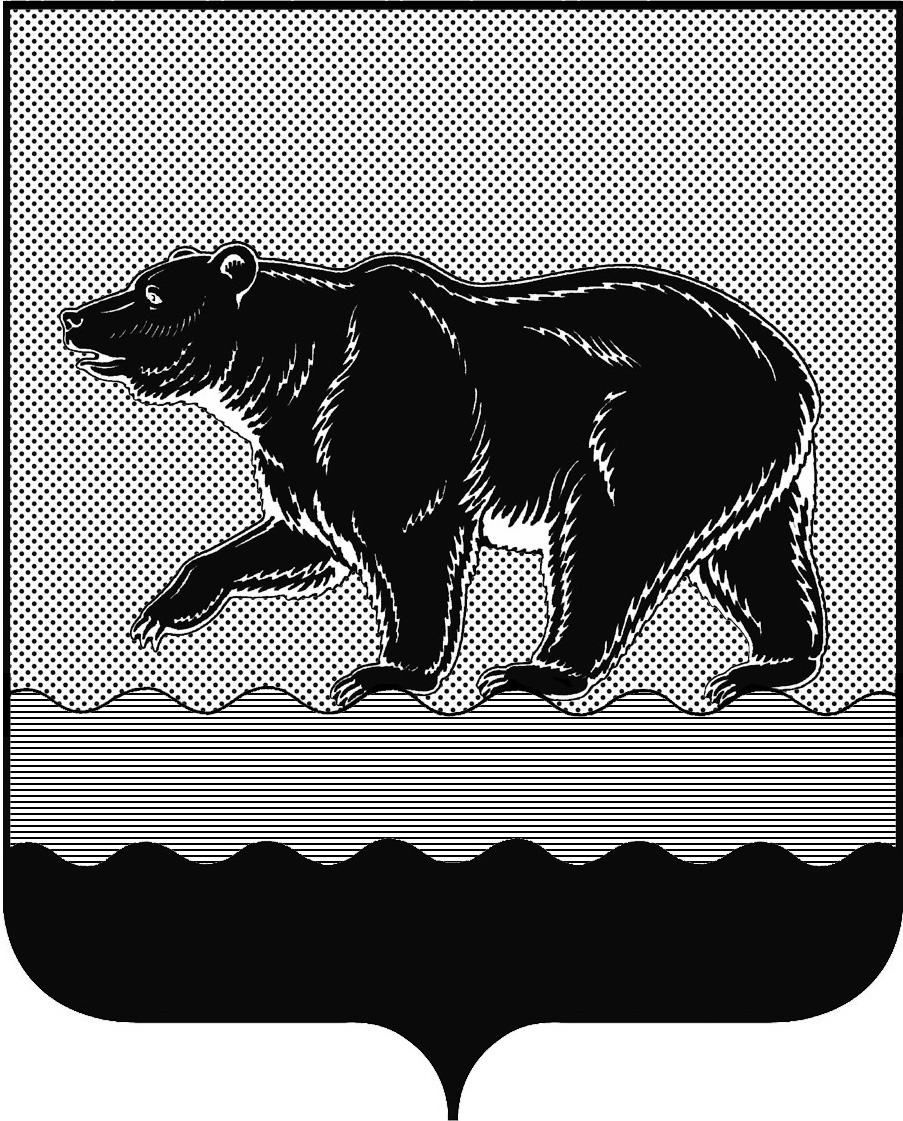 СЧЁТНАЯ ПАЛАТАГОРОДА НЕФТЕЮГАНСКА16 микрорайон, 23 дом, помещение 97, г. Нефтеюганск, 
Ханты-Мансийский автономный округ - Югра (Тюменская область), 628310  тел./факс (3463) 20-30-55, 20-30-63 E-mail: sp-ugansk@mail.ru www.admugansk.ru Заключение на проект постановления администрации города Нефтеюганска «Об утверждении порядка предоставления субсидии некоммерческим организациям, не являющимся муниципальными учреждениями, на возмещение затрат по подготовке лиц, желающих принять на воспитание в свою семью ребенка, оставшегося без попечения родителей» (далее по тексту – Проект порядка предоставления субсидии)	Счётная палата в соответствии  с пунктом 7 части 2 статьи 9 Федерального закона от 07.02.2011 № 6-ФЗ «Об общих принципах организации и деятельности контрольно-счетных органов» проводит финансово-экономическую экспертизу проектов муниципальных правовых актов (включая обоснованность финансово-экономических обоснований) в части, касающейся расходных обязательств муниципального образования.	По результатам проведения экспертизы установлено следующее.1. В соответствии с пунктом 3 статьи 78.1 Бюджетного кодекса Российской Федерации при предоставлении субсидий некоммерческим организациям, обязательными условиями их предоставления, включаемыми в договоры (соглашения) о предоставлении субсидий и (или) в нормативные правовые акты, муниципальные правовые акты, регулирующие порядок их предоставления, и договоры (соглашения), заключенные в целях исполнения обязательств по данным договорам (соглашениям), являются согласие соответственно получателей субсидий и лиц, являющихся поставщиками (подрядчиками, исполнителями) по договорам (соглашениям), заключенным в целях исполнения обязательств по договорам (соглашениям) о предоставлении субсидий на финансовое обеспечение затрат получателей субсидий, на осуществление главным распорядителем (распорядителем) бюджетных средств, предоставившим субсидии, и органами государственного (муниципального) финансового контроля проверок соблюдения ими условий, целей и порядка предоставления субсидий и запрет приобретения за счёт полученных средств, предоставленных в целях финансового обеспечения затрат получателей субсидий, иностранной валюты, за исключением операций, осуществляемых в соответствии с валютным законодательством Российской Федерации при закупке (поставке) высокотехнологичного импортного оборудования, сырья и комплектующих изделий, а также связанных с достижением целей предоставления указанных средств иных операций, определённых нормативными правовыми актами, муниципальными правовыми актами, регулирующими порядок предоставления субсидий некоммерческим организациям, не являющимся государственными (муниципальными) учреждениями.Рекомендуем учесть вышеуказанные нормы пункта 3 статьи 78.1 Бюджетного кодекса Российской Федерации в Проекте порядка предоставления субсидии.  2. Разделом 3 Проекта порядка предоставления субсидии установлены требования к отчётности. Вместе с тем, пунктом 3.1 установлено требование об использовании субсидии по целевому назначению, что не соответствует наименованию раздела. Рекомендуем исключить пункт 3.1 Проекта порядка предоставления субсидии.	На основании вышеуказанных замечаний, в Проект порядка необходимо внести соответствующие изменения, в связи, с чем копия настоящего заключения направлена разработчику проекта муниципального правового акта.Председатель                                                       			         С.А. ГичкинаИсполнитель:инспектор инспекторского отдела № 1Счётной палаты города НефтеюганскаБатаева Лариса НиколаевнаТел. 8 (3463) 203063Исх. № 275 от 23.07.2019